ФЕДЕРАЛЬНОЕ ГОСУДАРСТВЕННОЕ АВТОНОМНОЕ УЧРЕЖДЕНИЕ ДОПОЛНИТЕЛЬНОГО ПРОФЕССИОНАЛЬНОГО ОБРАЗОВАНИЯ«СЕВЕРО-КАВКАЗСКИЙ УЧЕБНО-ТРЕНИРОВОЧНЫЙ ЦЕНТР ГРАЖДАНСКОЙ АВИАЦИИ»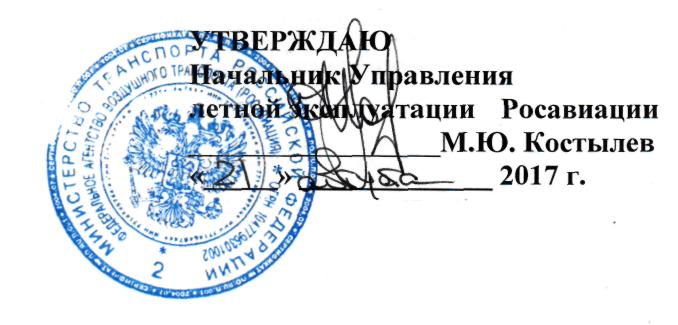 Дополнительная профессиональная программа повышения квалификации «Наземная периодическая подготовка членов лётных экипажей ВС Як-42»г. Ростов-на-Дону 2017 г.4.1  УЧЕБНЫЙ ПЛАНпрограммы  «Наземная периодическая подготовка членов летных экипажей ВС Як-42»Модуль 1 «Наземная периодическая подготовка  пилотов ВС Як-42»УЧЕБНЫЙ ПЛАНпрограммы  «Наземная периодическая подготовка членов летных экипажейВС Як-42»Модуль 2 «Наземная периодическая подготовка  бортмехаников ВС Як-42»СодержаниеМодуль 1Наземная периодическая подготовка пилотов ВС Як-42Модуль 2Наземная периодическая подготовка бортмехаников  ВС Як-42Категория слушателейПилотыБортмеханикиПродолжительность обучения  (час.)55 часов51 часСрок обучения (учебных дней)10-7 учебных дней9-7 учебных днейФорма обученияОчная, с отрывом от производстваОчная, с отрывом от производстваРежим занятий6    учебных дней в неделю6    учебных дней в неделюПродолжительность учебного дня6 -8    часов в день6 -8    часов в деньПродолжительность учебного часа45 минут45 минутФорма контроля Экзамен/зачётЭкзамен/зачёт№ п/пНаименование учебных дисциплинКоличество академических часовКоличество академических часовКоличество академических часов№ п/пНаименование учебных дисциплинвсеголекцииФорма контроля,час 1.Выполнение полетов в особых условиях21Экзамен/1Экз. 12.Выполнение полетов в условиях сдвига ветра10,5Экзамен/0,5Экз. 0,53.Действия при срабатывании бортовой системы предупреждений столкновений ВС (БСПС,TCAS)21Экзамен/14.Действия при срабатывании системы предупреждения о близости земли ( СРПБЗ, EGPWS)21Экзамен/15.Теоретическая подготовка по выводу самолета из сложного пространственного положения11Зачет6Системы воздушного судна:1512Экзамен/336.1  Конструкция и летная эксплуатация  самолета Як-4243Экзамен/16.2  Конструкция и летная эксплуатация двигателей самолета Як-42вертолета43Экзамен/16.3  Электро-, приборное и радиооборудование самолета Як-42 и его летная эксплуатация76Экзамен/17.Выполнение нормальных процедур выполнения полетов и действия в аварийных ситуациях (РЛЭ)76Экзамен/18.Определение летных характеристик ВС  (практическая аэродинамика)76Экзамен/19.Навигация65Экзамен/110.Авиационная метеорология43Экзамен/111.Воздушное законодательство43Экзамен/112.Обеспечение безопасности полетов43Экзамен/1Итого по модулю, часов5542,512,5№ п/пНаименование учебных дисциплинКоличество академических часовКоличество академических часовКоличество академических часов№ п/пНаименование учебных дисциплинвсеголекцииФорма контроля,час 1.Выполнение полетов в особых условиях21Экзамен/1Экз. 12.Выполнение полетов в условиях сдвига ветра10,5Экзамен/0,5 3.Действия при срабатывании бортовой системы предупреждений столкновений ВС (БСПС,TCAS)21Экзамен/14.Действия при срабатывании системы предупреждения о близости земли ( СРПБЗ, EGPWS)21Экзамен/15.Теоретическая подготовка по выводу самолета из сложного пространственного положения11Зачет6Системы воздушного судна:2118Экзамен/36.1  Конструкция и летная эксплуатация  самолета Як-4287Экзамен/16.2  Конструкция и летная эксплуатация двигателей самолета Як-42 65Экзамен/16.3  Электро-, приборное и радиооборудование самолета Як-42 и его летная эксплуатация76Экзамен/17.Выполнение нормальных процедур выполнения полетов и действия в аварийных ситуациях (РЛЭ)76Экзамен/18.Определение летных характеристик ВС  (практическая аэродинамика)76Экзамен/19.Воздушное законодательство43Экзамен/110.Обеспечение безопасности полетов43Экзамен/1Итого по модулю, часов5140,510,5